LCIF NEWSIntroduction:Once again on behalf of LCIF a very big thank you to those Clubs that have donated to LCIF these last few weeks. Humanitarian Grants: At the October 2017 Board meeting a total of 48 Humanitarian Grants were approved totalling £3,280,842 for a variety of projects around the world. The complete list of projects and amounts granted can be seen at http://www.lcif.org/EN/apply-for-a-grant/recent-grants.php.International Assistance Grant:I am pleased to report that Bracknell Club successfully applied for a grant to enable improved water supplies to be provided under a project they are involved with in Gunjar Kunkujang, Gambia. A grant of £7,200 was provided by LCIF and this, together with the matching funds from Bracknell Club, will provide for much improved water supplies for this area. Disaster Grants:Since my last Newsletter LCIF has awarded 16 disaster grants totalling £112,290  for assistance in areas around the world effected by hurricanes, floods, windstorms, volcano activities, wildfires, tornadoes and typhoons.Melvin Jones Fellowships (MJFs)I would remind you again that a very large number of Clubs have sufficient credits to be able to award one or more (in some cases many) Melvin Jones Fellowships. Please let me know if you wish to be made aware of your Club’s credits. Even if these do not amount to US$1,000 a Club can pay the difference between the credit and the required amount and still obtain the MJF.LCIF Club Coordinators:I would remind LCIF Club Coordinators’ that some very useful guidance is available on the following link: http://www.lcif.org/EN/resources/coordinator-center/club-lcif.phpPresentations on LCIFAs mentioned previously, part of my role is to provide presentations to de-mystify LCIF. These can be given to individual Clubs but preferably to Zone meetings. Please liaise with your Zone Chairman and request a presentation on LCIF.Other LCIF mattersPlease contact me if you have any questions relating to LCIF, MJFs, etc.Why not take a look at the LCIF website. The link is http://www.lcif.org/EN/index.php.PDG Lion Patrick Hamblin, District 105D LCIF Coordinator (patrick.hamblin@btinternet.com)	                                                                                                                                                                            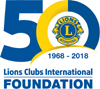 26th November 2017.